          ГОСУДАРСТВЕННОЕ УЧРЕЖДЕНИЕ ОБРАЗОВАНИЯ 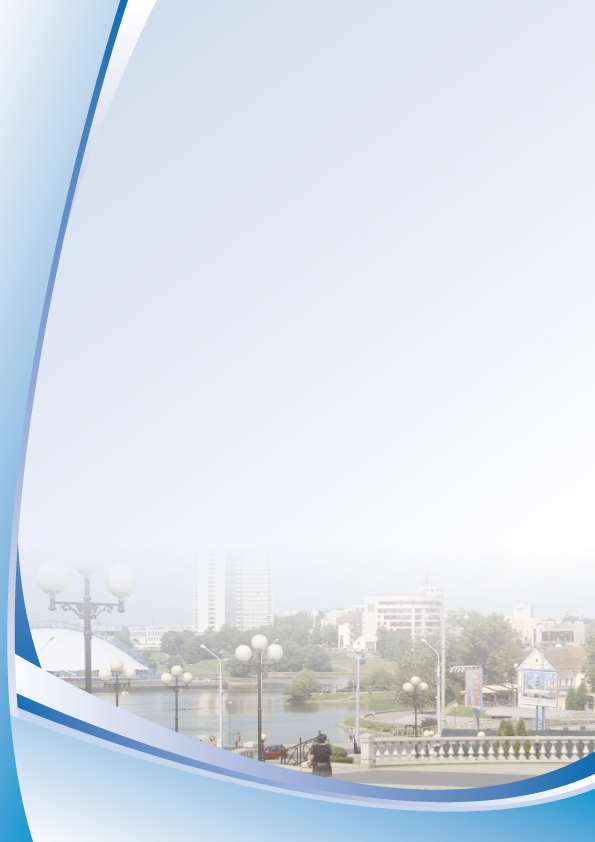 «Детский сад № 462 г. Минска»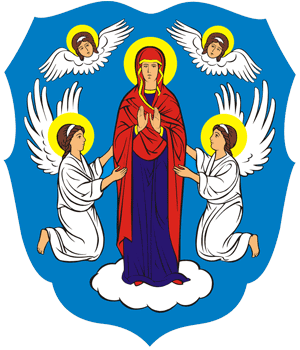 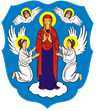 ОПИСАНИЕ ОПЫТА ПЕДАГОГИЧЕСКОЙ ДЕЯТЕЛЬНОСТИ ИСПОЛЬЗОВАНИЕ ДИДАКТИЧЕСКОЙ ИГРЫ В ФОРМИРОВАНИИ ОСНОВ БЕЗОПАСНОСТИ ЖИЗНЕДЕЯТЕЛЬНОСТИ У ВОСПИТАННИКОВ СТАРШЕГО ДОШКОЛЬНОГО ВОЗРАСТА                                                             Михейчик Светлана Юрьевна,воспитатель дошкольного образования первой квалификационной категории Минск 2023          Актуальность опытаВступая в мир взрослых людей, дети часто встречаются с опасностью и из-за неопытности становятся жертвами своей беспечности или легкомыслия. У них не сформировано чувство опасности, не развиты навыки безопасного обращения с различными предметами, нет защитной психологической реакции на угрозу, которая характерна для взрослых. Большое количество детей дошкольного возраста не в курсе того, как необходимо поступать в той или иной экстренной ситуации. Чрезвычайной для ребенка может стать любая ситуация, которая не соответствует его привычному образу жизни.Для дошкольного возраста характерно возрастание двигательной активности и рост физического потенциала ребенка. Все это во взаимодействии с высоким уровнем любознательности, стремлении к самостоятельности, часто заканчиваются для ребенка травмоопасными ситуациями. Нанести ущерб здоровью могут всевозможные домашние предметы, горячая вода, электрический ток, раскаленные предметы, продукты питания, бытовая химия и многое другое. Острота проблемы безопасности детей в современном обществе заставляет искать новые подходы к обучению безопасному поведению и воспитанию культуры безопасности ребенка. Изменения, постоянно происходящие в обществе в целом и в образовании в частности, не допускают статичности в подходах к обеспечению безопасности детей и в частности к их обучению безопасной жизнедеятельности. В период дошкольного возраста ребенок знакомится с большой численностью правил, норм, предупреждений, требований. Но ему тяжело предположить степень их значимости. Часто в следствие всевозможных обстоятельств их исполнение оказывается малоэффективным.Успешной формой ознакомления воспитанников с основами безопасности считается дидактическая игра. Многообразные по содержанию и форме игры вводят ребенка в круг настоящих жизненных явлений, обеспечивая непреднамеренное освоение общественного опыта взрослых: познаний, методов деяния, нравственных норм и инструкций поведения, оценок и суждений.В образовательном процессе учреждения дошкольного образования используются различные виды игр (сюжетно-ролевые, театрализованные, игры-драматизации, строительно-конструктивные, подвижные). Особое место принадлежит дидактическим играм. Они относятся к группе игр, где действия участников и их взаимоотношения регламентированы заранее сформулированными правилами, обязательными для всех участников [2, с. 365—366]. Педагоги всегда поддерживали идею включения дидактической игры в воспитательный и образовательный процессы. К.Д. Ушинский не раз указывал на ту легкость, с которой дети осваивают знания, если их передавать в игровой форме. Этого же мнения придерживались ведущие педагоги советского периода А.П. Усова, В.Н. Аванесова, А.К. Бондаренко, Е.И. Удальцова, Р.И. Жуковская, Д.В. Менджерицкая и другие.Дидактическая игра – это средство развития умственной активности, так как она задействует все психические процессы, возбуждает у детей дошкольного возраста живой интерес к процессу познания. Представление о безопасном поведении усваивается ребенком в процессе разных видов деятельности и становится регулятором его поведения, которое определяется представлением о том, как следует вести себя в той или иной опасной ситуации. Возможность формировать представления у детей посредством активной интересной для них деятельности – отличительная особенность дидактических игр. Выбор конкретной дидактической игры определяется тем, какие воспитательно-образовательные задачи выступают в роли доминирующих и для формирования каких представлений о правилах безопасности жизнедеятельности она предназначена.          Следовательно, актуальность использования дидактических игр для формирования представлений о безопасности жизнедеятельности у воспитанников старшего дошкольного возраста состоит в том, что их использование:  дает возможность познакомить воспитанников с источниками опасности в быту, в природе, на улице, а также сформировать представления о мерах предосторожности и возможных последствиях их нарушения;  знакомит воспитанников с необходимыми действиями в случае непредвиденных ситуаций;  вызывает у воспитанников повышенный интерес, положительные эмоции, активизирует их психические процессы.          Цель работы: формирование представлений об основах безопасности жизнедеятельности у воспитанников старшего дошкольного возраста посредством дидактической игры.          Задачи опыта:Изучить и проанализировать научно-методическую литературу, практические материалы по использованию дидактической игры в работе с воспитанниками;  Преобразовать развивающую предметно – пространственную среду, способствующую формированию основ безопасности жизнедеятельности воспитанников старшего дошкольного возраста;Разработать методический инструментарий: перспективный план работы по формированию основ безопасности жизнедеятельности воспитанников старшего дошкольного возраста посредством дидактической игры, серию конспектов занятий по образовательной области   «Ребенок и общество», картотеку дидактических игр;Обобщить педагогический опыт и внедрить в практику работы учреждения дошкольного образования.Длительность работы над опытом: апрель 2022 – май 2023     Этапы формирования опыта         начальный (апрель 2022) Изучение и анализ научно-методической литературы по теме.       основной (сентябрь 2023 – апрель 2023) Преобразование развивающей предметно-пространственной среды, разработка методического инструментария.       заключительный (май 2023) Внедрение опыта в практику работы учреждения дошкольного образования.     Описание технологии опыта       Ведущей идеей опыта является систематическое использование дидактической игры в образовательном процессе с воспитанниками старшего дошкольного возраста, способствующее формированию основ безопасности жизнедеятельности.       Описание сути опыта:        Для достижения поставленной цели предварительно мною была изучена методическая литература по формированию основ безопасности жизнедеятельности воспитанников старшего дошкольного возраста посредством дидактической игры и определены объем и содержание представлений, которые необходимо донести до каждого воспитанника.       В соответствии с содержанием учебной программы дошкольного образования у воспитанников старшего дошкольного возраста должны сформироваться представления о правилах поведения в чрезвычайных ситуациях в быту, опасных для жизни и здоровья местах (на улице, в квартире), развиться умения соблюдать правила безопасного обращения с электроприборами, с животными, соблюдать правила дорожного движения.      Проведённые беседы показали, что воспитанники имеют поверхностные представления о правилах поведения при пожаре, при поломке водопровода, об источниках опасности, мерах предосторожности и способах преодоления угрозы, о том, как действовать в тех или иных ситуациях. Проведённое анкетирование родителей также показало, что некоторые из них объясняют детям правила безопасного поведения, знакомят детей с опасными предметами дома, рассказывают детям о том, как вести себя с незнакомыми людьми, объясняют детям, как вести себя при пожаре. А некоторые родители частично объясняют детям о правилах безопасного поведения. Есть и такие родители, которые не объясняют детям правила безопасного поведения, не знакомят детей с опасными предметами дома, не рассказывают детям о том, как вести себя с незнакомыми людьми, не объясняют детям, как вести себя при пожаре.  По полученным результатам мною был сделан вывод, что   необходимо проводить работу по формированию представлений о безопасности жизнедеятельности воспитанников. Работу решила проводить через дидактическую игру, а также вести активную просветительскую работу с родителями воспитанников. На начальном этапе работы большое внимание уделила созданию в группе развивающей предметно-пространственной среды – пространству, в котором ребенок растет и развивается. В группе мною была создана картотека дидактических игр, в соответствии с учебной программой дошкольного образования по следующим темам: «Опасные бытовые инструменты и предметы», игры, направленные на формирование представлений о предметах потенциальной опасности, о правилах обращения с опасными предметами. «Пожарная безопасность в быту» игры, направленные на формирование представлений о пользе и вреде огня, на расширение представлений о правилах пожарной безопасности и о предметах необходимых в работе пожарного. «Бытовые электроприборы» игры, направленные на формирование представлений о бытовых электроприборах и правилах безопасности в быту. «Опасные бытовые ситуации» игры, направленные на формирование представлений об опасных ситуациях в быту, о правильных действиях с ситуации опасности. «Правила и безопасность дорожного движения» игры, направленные на формирование представлений о правилах дорожного движения и безопасности на дорогах и во дворе.  (Приложение 1)     Мною были разработаны и созданы самодельные лэпбуки на следующие темы: «Пожарная безопасность», «Правила и безопасность дорожного движения», «Один дома», «Умный дом». Их содержание было направлено на формирование у воспитанников старшего дошкольного возраста представлений о правилах безопасного поведения, развитие умений и навыков безопасного поведения и воспитания отношения к личной безопасности. 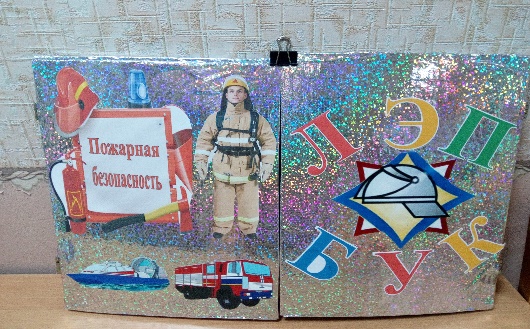 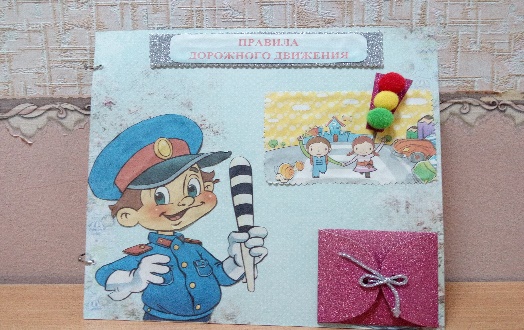 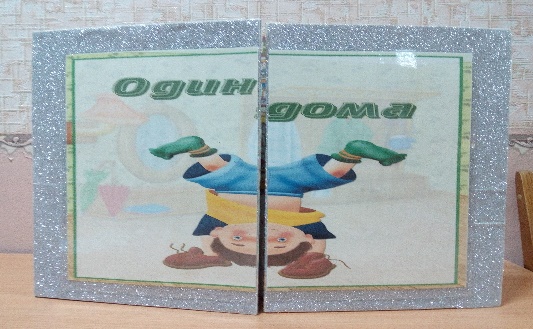 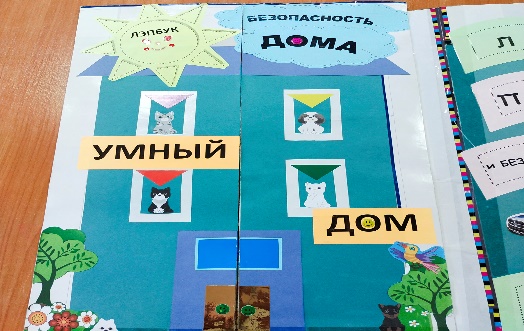 Далее мною был разработан примерный календарно-тематический план работы по формированию основ безопасности жизнедеятельности посредством дидактической игры. В соответствии с данным планом работы дидактические игры включала в специально организованную и нерегламентированную деятельности. На основном этапе реализовывала весь комплекс запланированной работы. Проведение дидактических игр осуществляла в соответствии с разработанным планом, основной задачей, которого было формирование основ безопасности жизнедеятельности у воспитанников старшего дошкольного возраста.  Проводила дидактические игры по следующим темам: Опасные бытовые инструменты и предметы: дидактические игры «Опасные и безопасные предметы», «Ножницы, иголки и катушки – это не игрушки», «Помоги Маше разложить предметы», «Часы-безопасности (бытовые инструменты)», «Домик улитки», «Сто бед». Играя в дидактические игры данной тематики, у воспитанников сформировала представления об опасных для жизни и здоровья предметах, с которыми они встречаются в быту, научила находить опасные предметы домашнего обихода; дети узнали способы безопасного обращения с данными предметами быта. В общении с детьми закрепили такие понятия, как «опасно», «безопасно», «осторожно».Правила и безопасность дорожного движения: дидактические игры «Закончи предложение», «Дорожные знаки», «Подумай – отгадай», «Перекрёсток». «Светофор», «Дорожные знаки», «Автобус знатоков», «Шоферы и пешеходы»; сюжетно-ролевые игры «Мы – пешеходы». «Светофор сломался»; подвижные игры «Светофор», «Перекрёсток», «Улица», «Пешеходы и транспорт» В результате игровой деятельности у воспитанников сформировала представления о дороге, дети различают тротуар, обочину, проезжую часть дороги, сформировала представления о пешеходном, надземном, подземном переходах, воспитанники знают сигналы светофора, их значение; имеют элементарные представления о правилах дорожного движения в качестве пешехода. Пожарная безопасность в быту: дидактические игры «Что нужно пожарному», «Назови причины пожара», «Карточная викторина», «Машины загадки» (пожароопасные предметы), «Для забавы для игры ты огонь не разводи»; сюжетно-ролевые игры «Знай и соблюдай», «Один дома»; подвижные игры «Смелые пожарные», «Кто быстрее оденется», «Собери рюкзак для спасателя». Данные игры использовала для формирования представлений о правилах поведения в случае возникновения пожара: о том, что нельзя прятаться, о том, что необходимо позвать на помощь взрослых или выбежать из комнаты.Бытовые электроприборы: дидактические игры «Один – много», «Подбери признак», «Опасность и польза электроприборов в быту», «Что у меня есть дома», «Витрина магазина бытовых приборов», «Запрещается – разрешается»; подвижные игры «Помощники», «Раз, два, три, что может опасно – найди». Благодаря данным дидактическим играм сформировала у воспитанников представления об опасных для жизни и здоровья местах в квартире. Воспитанники узнали, чем опасны розетки, электрообогреватели, газовая плита, электроплита.  Опасные бытовые ситуации: дидактические игры «Маленькие спасатели», «Как избежать неприятностей», «Какие предметы могут быть горячими», «Расскажи, что не так»; сюжетно-ролевые игры «Я – потерялся», «Территория риска» «Телефонный звонок»; подвижные игры «Убери на место», «Помоги Незнайке», «Опасность». Данные дидактические игры использовала для формирования представлений о различных опасных бытовых ситуациях, таких как открытое окно или открытый балкон в квартире. Сформировала представления о правилах поведения с незнакомцами, а также о правилах пользования лифтом. Данные игры проводила в основном в нерегламентированной деятельности. Также мною использовались лэпбуки. Первый лэпбук по плану был оформлен по теме «Пожарная безопасность» и содержимое кармашков придерживалось той же темы. Впервые ознакомление детей с лэпбуком «Пожарная безопасность» проводила в нерегламентированной деятельности в форме беседы. Внимание воспитанников было обращено на название и тематику лэпбука. Затем, прослушав внимательно рассказ о том, как работать с лэпбуком, воспитанники задавали вопросы по содержанию лэпбука. Для того, чтобы заинтересовать детей на дальнейшую деятельность с лэпбуком,   провела дидактическую игру «Отгадай загадку».  Далее формировала умения работать с лэпбуком как в специально организованной деятельности, так и в нерегламентированной. В   начале недели при проведении занятий использовала дидактические игры и игровые упражнения, направленные на развитие представлений о правилах пожарной безопасности. Игры из лэпбука применялись только на занятии. Далее планировала использование дидактических игр и упражнений в нерегламентированной деятельности не менее 2-3 раз в неделю по подгруппам, группой или индивидуально. Игровая коллективная форма заданий способствовала повышению познавательного интереса воспитанников, развитию умения работать сообща, слушать друг друга и взаимодействовать. Затем формировала умение воспитанников самостоятельно играть с лэпбуком.  На данном этапе работы лэпбук оставался доступным и для самостоятельной работы детей с ним. Наблюдая за самостоятельной деятельностью воспитанников с лэпбуком обратила внимание, что познакомившись с ним более тесно, выполнив все задания в нём, у большинства детей появились «любимые кармашки», к которым они многократно возвращались.В процессе работы с воспитанниками мною также была разработана серия конспектов по образовательной области «Ребенок и общество» и проведены занятия «Пожарная безопасность», «Электроприборы». (Приложение 2). В результате проведенных занятий у воспитанников появился стойкий интерес к проблеме возникновения опасных ситуаций и умение вести себя в сложных условиях.Работе с семьей отводила особое место, так как без осознания родителями важности формирования основ безопасности жизнедеятельности детей, без понимания большой значимости личного примера невозможно воспитать в детях умения и навыки безопасного поведения в быту. Для работы с родителями мною были составлены памятки, рекомендации, советы.С целью установления единства педагогического взаимодействия в семье и учреждении дошкольного образования использовала как индивидуальные консультации, так и домашние задания для совместного выполнения родителей с ребенком. В ходе индивидуальных бесед с родителями происходил обмен мнениями и информацией о тех знаниях и умениях безопасного поведения, которыми овладевают их дети. Через домашние задания мы старались упорядочить «стихийное» получение детьми опыта безопасного поведения в домашних условиях.         Результативность и эффективность опыта        Анализируя работу, можно отметить, что благодаря использованию дидактических игр в формировании основ безопасности жизнедеятельности и, учитывая планируемые результаты учебной программы дошкольного образования, у воспитанников старшего дошкольного возраста:- повысился уровень представлений об опасных для жизни и здоровья местах на улице, в квартире, на улице и лифте;     - сформировались представления об источниках опасности в быту, в природе, на улице, а также представления о мерах предосторожности и возможных последствиях их нарушения;     - воспитанники познакомились с необходимыми действиями в случае непредвиденных ситуаций;     -  обогатился словарный запас по лексическим темам;       Опыт работы показал, что использование дидактических игр в формировании представлений о безопасности жизнедеятельности положительно сказывается на усвоении программного материала   воспитанниками старшего дошкольного возраста, а также способствует формированию и уточнению представлений, развитию наглядно-образного мышления, рассуждений, общения.      Заключение      Обобщая опыт педагогической деятельности, можно уверенно сказать, что работа над данной темой способствует безопасному поведению воспитанников. Безопасность - это не просто сумма усвоенных представлений, а умение правильно себя вести в различных ситуациях. Таким образом,   воспитанники старшего дошкольного возраста понемногу овладели следующей позицией: нужно вести себя так, чтобы не наносить вред себе и другим людям, а также находящимся вокруг предметам – как произведенным руками человека, так и природным объектам. Дети научились определять небезопасные ситуации различного типа, предугадывать их. У них возникло активное стремление находить такие средства и приемы, применимые для каждого, которые позволяют избегать опасных обстоятельств или выходить из них с наименьшими потерями.      Предложенный материал поможет в работе по формированию представлений о безопасности жизнедеятельности у воспитанников старшего дошкольного возраста.     Данный опыт работы транслировался в условиях государственного учреждения образования «Детский сад № 462 г. Минска» через следующие формы:консультация для родителей ««Правила поведения взрослых с детьми в городе»  17.02.23.гконсультация для педагогов «Использование дидактических игр в формировании правил поведения в чрезвычайных ситуациях (ПДД, пожарная безопасность)» 18.01.23 г.открытый просмотр занятия «Школа пожарной безопасности» 13.04.23 г.  на педагогическом совете учреждения образования. Тема: «Использование дидактической игры в формировании основ безопасности жизнедеятельности», 18.05.2023 г.Список использованной литературы1. Учебная программа дошкольного образования. – Минск: Национальный институт образования, 2023. – 380с.2. Бальцевич, В.С. Дидактическая игра как средство формирования основ безопасности жизнедеятельности у детей дошкольного возраста / В. С. Бальцевич // Дошкольное образование: опыт, проблемы, перспективы : сб. материалов VIII Междунар. науч.-практ. семинара, Барановичи, 23-24 марта 2017 г. / Баран. гос. ун-т ; редкол.: А.В. Никишова, Н.Г. Дубешко [и др.]. – Барановичи, 2017. – С. 177-179. 3. Дошкольникам о правилах безопасности: учеб. нагляд. пособие для педагогов учреждений дошк. образования / А.Л. Давидович [и др.]. – Минск: Экоперспектива, 2015. – 92с.4. Игра в жизни дошкольника: пособие / Е.А. Панько [и др.]; под ред. Я.Л. Коломинского, Е.А. Панько. – Минск: Нац. ин-т образования, 2012. – 184с.5.Комарова, И.А. Научно-методические основы безопасности жизнедеятельности детей дошкольного возраста / И.А. Комарова // Пралеска. – 2015. – № 7. – С. 8-11.6. Ладутько, Л. Твой безопасный мир / Л. Ладутько, С. Шкляр, О.Шевцова // Пралеска. – 2010. – №5. – С.40-49. 7. Образовательный стандарт дошкольного образования [Электронный ресурс]: 26.08.2022, № 8/38596: постановление министерства образования 04 авг. 2022 г., № 228 // ЭТАЛОН. Законодательство Республики Беларусь / Нац. центр правовой информ. Респ. Беларусь. – Минск, 2022. 8. Таутиева, Л.М. Формирование основ безопасности у детей старшего дошкольного возраста / Л.М. Таутиева // Вектор науки ТГУ. Серия: Педагогика, психология. – 2013. – № 3. – С. 253-255. 9. Белорусская педагогическая энциклопедия : в 2 т. / С. П. Самуэль, З. И. Малейко, А П. Черняева. — Минск : Адукацыя і выхаванне, 2015. — Т. 1 : А—М. — 736 с.Приложение 1 Картотека дидактических игрОпасные предметы в бытуДидактическая игра «Ножницы, иголки и катушки – это не игрушки»Дидактические задачи: продолжать знакомить детей с предметами, подходящими для игр, и с опасными предметами домашнего обихода; прививать осмотрительность в незнакомых и сложных бытовых ситуациях.Дидактическое правило: Выбрать предметы, которые могут быть источником опасности.Материалы: предметные картинки с изображением игрушек и безопасных предметов: мяч, кукла, машинка, книги, блокнот, карандаши и т.д.; бытовых предметов: ножницы, спички, иголки, вилки и т.д.Ход игры: В начале игры краткая беседа «Какие предметы, могут быть опасными и какие безопасные» с рассматриванием картинок с предметами.Взрослый раскладывает перед детьми карточки картинкой вниз. Играющие по очереди достают любую карточку, рассматривают и отвечают можно играть с этим инструментом (предметом) или нет. За правильный ответ получает фишку. В конце игры подсчитывается общее количество набранных каждым игроком фишек.Дидактическая игра «Помоги Маше разложить предметы»Дидактические задачи: расширять представления о бытовых предметах, инструментах, и правилах безопасного использования; развивать быстроту реакции, зрительное внимание.Дидактическое правило: Выбрать нужные карточки и рассказать, с какими предметами нужно обращаться осторожно.Материалы: предметные карточки с опасными предметами и предметами, с которыми нужно обращаться осторожно, два игровых поля синего и красного цвета, фишки для поощрения.Ход игры. На столе лежат два игровых поля: синего цвета и красного цвета, предметные картинки с опасными предметами и предметами, с которыми нужно обращаться осторожно. Воспитатель перемешивает предметные картинки и предлагает детям на красное поле положить все опасные предметы, на синее поле положить все безопасные предметы. В ходе игры дети рассказывают о предметах, какую опасность несут.Игра проводится с небольшой группой детей. Усложнение: можно разделить детей на две команды, одна команда собирает картинки на красное поле, другая на синее. Команда выполнившая игровое задание первой считается победителем. Дидактическая игра «Часы безопасности (бытовые инструменты)»Дидактические задачи: закрепить представления о бытовых инструментах представляющих опасность; повторить правила пользования бытовыми инструментами.Дидактическое правило: Назвать предметную картинку и обсудить ее.Материалы: большой круг с цветными окошками и стрелкой (цветные окошки расположены как цифры на циферблате часов) предметные картинки с бытовыми инструментами, фишки.Ход игры. В игре «Часы безопасности» принимают участие от 2 до 4 участников. Играющие, по очереди поворачивают стрелку на цветное окошко. Открывают цветное окошко, называют предметную картинку с изображением бытового инструмента или предмета, и вместе обсуждают, какую опасность может  нести этот предмет, как осторожно обращаться с данным предметом.Пожарная безопасность в бытуДидактическая игра «Машины загадки» (пожароопасные предметы)Дидактические задачи: расширять представления о пожароопасных предметах; закреплять представления о правилах пожарной безопасности в быту.Дидактическое правило: Ответить на вопрос игровых персонажей.Материалы: предметные картинки с пожароопасными предметами, фишки, кукла Маша (из мультфильма «Маша и Медведь»)Ход игры. Воспитатель создает игровую ситуацию: сегодня к нам гости пришла Маша (диалог в ходе игры ведется с использованием игрового персонажа Маши (из мультфильма «Маша и Медведь»). Игровой персонаж предлагает детям отгадать загадки и среди предложенных картинок найти отгадки. За каждую правильную отгадку играющие получают фишки.Дидактическая игра «Для забавы для игры ты огонь не разводи»Дидактические задачи: формировать навыки безопасного обращения с огнем в быту; уточнять представления о пользе и вреде огня.Дидактическое правило: Объяснить в каких ситуациях огонь приносит пользу, а в каких – опасен.Материалы: демонстрационные картинки с изображением различных ситуаций, фишки.Ход игры. В начале игры краткая беседа о пользе и опасности огня.  Объяснение детям правил игры: к картинке с «веселым огоньком» подобрать карточки с изображением ситуаций, где огонь приносит пользу. К картинке с «грустным огоньком» - карточки с изображением опасных ситуаций. В ходе игры дети объясняют свой выбор.  В конце игры повторение с детьми правил пожарной безопасности. Данную игру можно провести в виде соревнования. Разделить играющих на две команды. Одна команда подбирает картинки, где огонь приносит пользу, другая команда – где огонь может принести вред.Дидактическая игра «Выбери, что нужно пожарному»Дидактические задачи: закреплять представления о работе пожарных, названия предметов необходимых для работы; развивать умение выбирать свой выбор Дидактическое правило: как можно быстрее собрать картинку и рассказать, что на ней изображено.Материалы: картинки с изображением предметов необходимых для работы пожарному, разрезные картинки.Ход игры. В начале игры краткая беседа с рассматриванием предметов необходимых для работы пожарному. Игра проводиться по типу разрезных картинок. Нужно собрать все картинки с атрибутами необходимые пожарному в работе и рассказать об этих атрибутах. Правильность выполнения контролируется самой картинкой: из разрезных картинок должны получится целые картинки. Бытовые электроприборыДидактическая игра «Опасность и польза электроприборов в быту»Дидактические задачи: формировать  представления об  электроприборах, их назначением и правилами пользования; развивать умение отгадывать загадки и находить отгадки среди предметных картинок.Дидактическое правило: Определить правильность и неправильность использования бытовых приборов.Материалы: Предметные картинки с электроприборами, фишки.Ход игры. В начале игры краткая беседа с детьми о бытовых электроприборах их необходимости и пользе в повседневной жизни, безопасности использования и возможных опасностях при их эксплуатации. В игре может участвовать 4 ребенка. Каждый из игроков получает игровое поле. На поле где изображен «весёлый смайлик» играющим необходимо выложить карточки с приборами приносящие пользу в быту при их правильном использовании. Где изображен «грустный смайлик» играющие выкладывают карточки с электроприборами при неправильном использовании, что может привести к опасной ситуации. Водящий (воспитатель) показывает играющим карточки с изображением предметов, инструментов или приборов приносящим пользу или вред. Побеждает игрок, который закрыл все ячейки своего игрового поля.Дидактическая игра «Магазин «Электроприборы»»Дидактические задачи: развивать представления об электроприборах (утюг, фен, компьютер, пылесос и др.) по схемам; уточнить представления о назначении электроприборов, правилах обращения с ними.Дидактическое правило: Показ схем-моделей и объяснение как по этой схеме можно выбрать электроприбор.Материалы: схемы к игровым атрибутам, игровые атрибуты по теме электроприборы, фишки.Ход игры: В начале игры краткая беседа с детьми, где можно купить электроприборы. Воспитатель создает игровую ситуацию для детей. Мы сегодня с вами пойдем в магазин, где продаются электроприборы. Вам нужно будет купить по одному электроприбору, но для этого вам понадобятся схемы-модели. Дети выбирают себе схемы-модели к бытовым электроприборам. По схемам-моделям находят («покупают») электроприборы. Рассказывают о правилах обращения с ними.Дидактическая игра «Запрещается - разрешается»Дидактическая задача: закреплять представления о возможной опасности бытовых электроприборов, о мерах острожного обращения с ними.Дидактическое правило: Правильно назвать приборы и определить опасность действия с данным прибором.Материалы: кружки красного и зеленого цвета на каждого играющего, игрушки Фиксики, картинки с электроприборами.Ход игры: Игровая ситуация: в гости пришли Фиксики. «Фиксики» принесли картинки, на которых изображены бытовые электроприборы. Дети называют электроприборы. «Фиксики» показывают картинку с изображением электроприбора и называют какое-либо действие с ним (например, тянуть за шнур). Дети показывают красный кружок – значит это делать опасно,  зеленый –  если это делать разрешается,  и объяснить свой выбор.Опасные бытовые ситуацииДидактическая игра «Какие предметы могут быть горячими»Дидактические задачи: продолжать знакомить детей с потенциально опасными ситуациями в быту; конкретизировать представления о правилах осторожного обращения с горячими предметами.Дидактическое правило: Внимательно рассмотреть картинку и выбрать горячие предметы.Материалы: демонстрационная картинка с изображением бытового сюжета «На кухне», предметные картинки с кухонной посудойХод игры: Воспитатель предлагает детям рассмотреть сюжетную картинку «На кухне» и назвать предметы, которые могут оказаться горячими: сковорода и кипящий чайник на плите; свеча на полке; чашка с горячим чаем и др. За каждый правильный ответ играющие получают фишки. В конце игры подсчитываются фишки, и определяется победитель.Дидактическая игра «Как избежать неприятностей»Дидактические задачи: развивать умение анализировать проблемные ситуации, которые могут встретиться дома; воспитывать у детей бережное отношение к своей жизни и здоровью, соблюдать осторожность, избегать опасных ситуаций. Дидактическое правило: Внимательно рассмотреть картинку и объяснить ситуацию, которая на ней изображена.  Материалы: Сюжетные картинки с изображением опасных и безопасных ситуаций.Ход игры. Воспитатель предлагает рассмотреть картинки, на которых изображены разные ситуации в быту.  Дети называют ситуации, изображенные на картинках и объясняют опасная ситуация или нет. Затем детям предложить к картинкам с опасными ситуациями подобрать картинки с безопасными ситуациями. По окончании игры проверяется правильность выполнения задания. Приложение 2 Конспект занятия по образовательной области «Ребёнок и общество» для воспитанников старшего дошкольного возраста.Тема: «Школа пожарной безопасности»Цель: закрепление представлений о правилах пожарной безопасности.Программные задачи:- закрепить представления о пользе и вреде огня, о причинах возникновения пожара, о правилах поведения при пожаре, о средствах пожаротушения;- расширить представления о профессии пожарного, о его снаряжении, о специальной пожарной технике, познакомить с историей создания пожарной службы в Беларуси;- развивать умение быстро реагировать в экстремальной ситуации, правильно набирать номер экстренной службы;- воспитывать осторожность, уважение к людям героической профессии.Оборудование: пособие «Лэпбук» по теме «Пожарная безопасность», презентация «История пожарной службы в Беларуси», мультимедийный проектор, экран.Начало занятия:Сюрпризный момент «Школа пожарной безопасности»Задача: организовать и заинтересовать воспитанников, мотивировать на предстоящую деятельность.Воспитатель сообщает детям: (далее В:)- Сегодня я приглашаю вас в необычную школу на урок. Урок очень важный в вашей жизни. От знаний и умений, полученных на этом уроке, зависит ваша безопасность. А поможет мне его провести вот эта интересная и познавательная книга. Внимательно посмотрите на обложку книги.           - Какие предметы на ней изображены? - Может кто-нибудь догадался, о чем расскажет нам эта книга?Мы с вами в «Школе пожарной безопасности» и будем закреплять правила безопасного поведения. Звенит звонок. Начинается урок. Ход занятия:Игра «Огонь – друг, огонь - враг»Задачи: создать положительную эмоциональную обстановку, закрепить представления о пользе и вреде огня.В: Рыжий зверь в печи сидит.Рыжий зверь на всех сердит.Он от злости ест дрова целый час,А может два. Ты его рукой не тронь ―Искусает всю ладонь. (Огонь)В: Правильно, это огонь. На него можно смотреть без конца. Он бывает красивый, а бывает и страшный. Он может другом быть, а может быть врагом. Наша волшебная книга указывает нам на кармашек, в который необходимо заглянуть. Давайте достанем оттуда картинки   и разделим их на две группы: огонь – друг и огонь – враг.2.  Игра «Причины возникновения пожара»Задачи: закрепить представления о причинах возникновения пожаров.В: Огонек всегда такой-И хороший и плохой.Он и светит, он и греет, И проказничать умеетВ: Огонь верно служит человеку. Но случается так, что из верного друга он превращается в беспощадного врага, который в считанные минуты уничтожает всё на своём пути.  Волшебная книга спрашивает у вас, а знаете ли вы причины возникновения пожара?  (Предполагаемые ответы воспитанников) 3. Игра «Правила поведения при пожаре»Задачи: закрепить представления о правилах поведения в случае возникновения пожара.Воспитанники рассматривают конверт и рассказывают о правилах поведения в случае возникновения пожара. 1. Позвонить по телефону 101. - Какой телефон нужно набрать?-Что необходимо сообщить в диспетчерскую? (имя, фамилию, адрес, причину пожара)Воспитатель берет телефон и предлагает нескольким детям сообщить о пожаре.В: Помните! Никогда не шутите, набирая этот номер. Ведь пока пожарные будут зря тратить свое бесценное время на выезд к вам, где-нибудь в другом месте люди действительно нуждаются в помощи.2. Сообщить соседям о пожаре.3. Нельзя гасить электроприборы водой.4. Нельзя прятаться во время пожара.4. ФИЗКУЛЬТМИНУТКА «Мы пошли в поход с друзьями»Задачи: обеспечить смену вида деятельности, оптимальный двигательный режим.Мы пошли в поход с друзьями, (дети идут по кругу)Чуть промокли и озябли (показывают, что замёрзли)Чтобы руки нам погретьНам костёр надо разжечь.Дружно мы возьмём лопатки.Выкопаем в земле ямку, (дети показывают, как надо копать)И уложим веточки (укладывают воображаемые веточки)Чтоб согрелись деточки.Дуем, дуем, разжигаем, (дуют на костёр)Свои ручки согреваем (держат руки над костром).Мы согрелись у костра,Потушить его пора.Чтоб пожар здесь не случилсяМы зальём костёр водицей (выливают воду из ведра).Потушили всё, ура!Нам домой теперь пора.5. Презентация «История пожарной службы в Беларуси»Задачи: познакомить с историей возникновения пожарной службы в Беларуси, рассмотреть экипировку пожарных и необходимое оборудование для тушения пожаров.В: С огнем бороться мы должны.Мы смелые работники.С водою очень мы дружны, Хотя и не подводники.Мы всем и каждому нужны.Так кто же мы, друзья, скажите? (Пожарные)В: Пожарные – это очень мужественные, стойкие, ловкие, сильные и смелые люди. Эта профессия появилась очень давно. У волшебной книги есть фотоальбом о пожарной службе. Давайте перелистаем его страницы. 6. Игра «Что необходимо пожарному, чтобы потушить пожар»Задачи: закрепить представления о средствах пожаротушения.Окончание занятия.Подведение итогов:-Молодцы, ребята! Со всеми заданиями нашей замечательной книги справились. -Вам понравился наш урок?-В какие игры мы играли?А вот и звонок с урока. Нам пора возвращаться в детский сад. Приложение 3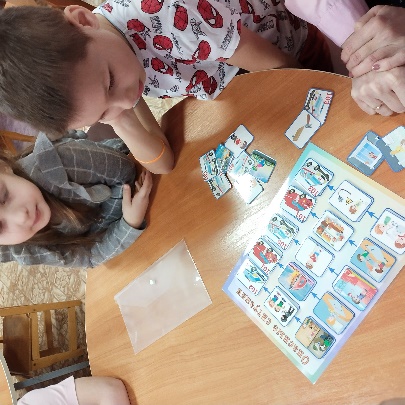 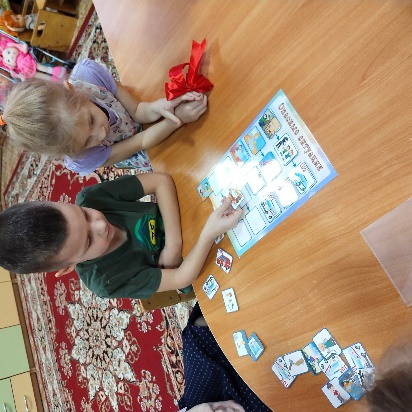 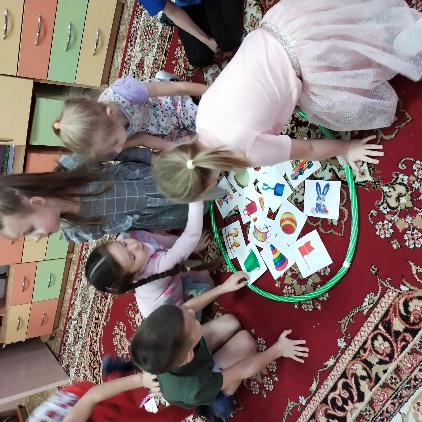 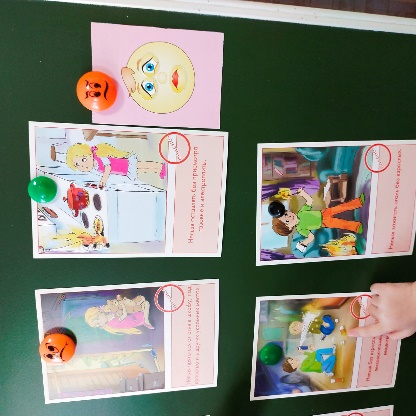 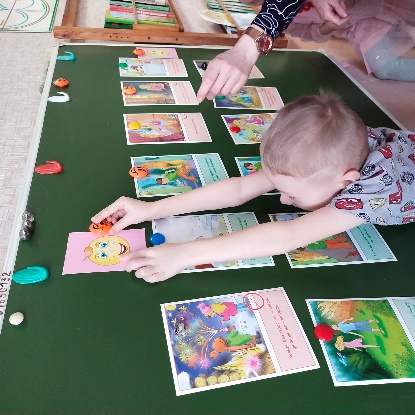 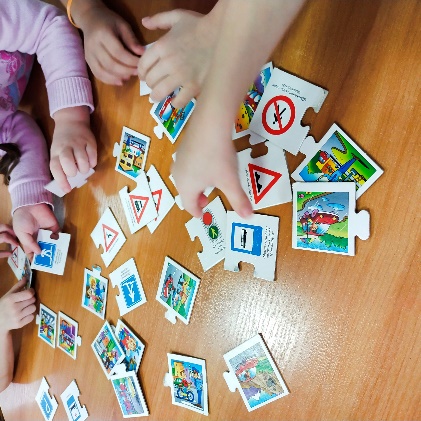 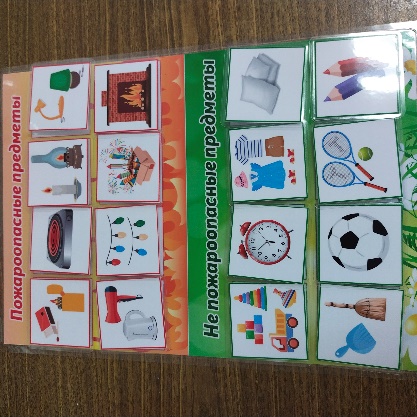 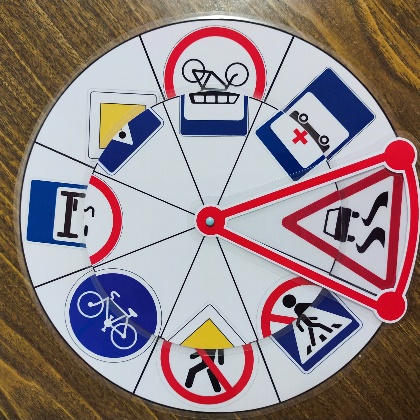 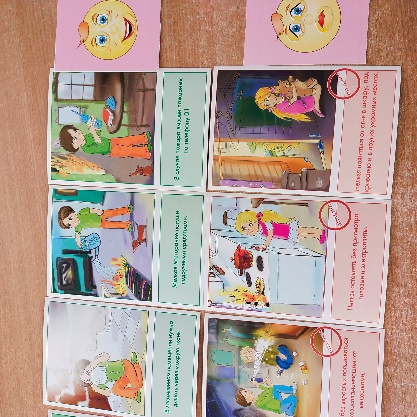 Приложение 4Примерное планирование образовательного процесса по безопасности жизнедеятельности в старшей группе.(для детей 5-6 лет)(апрель)Тема: «Правила безопасностиЦель: закрепление представлений о правилах безопасного поведения в быту, на улице, надороге, в природе;Специально организованная деятельностьЗанятие «Путешествие с Мишуткой .Программные задачи: формировать представления об элементарных правилах безопасного поведения в быту,на улице, на дороге, в природе, умения ориентироваться в сложных жизненных ситуациях и применять правила безопасного поведения в повседневной жизни; развивать память, внимание, мышление, воспитывать осознанное отношение к сохранению своей жизни и здоровьяНерегламентированная деятельностьОбщениеРассказывание Опасные и безопасные ситуации.Цель: формирование умения составлять рассказ с использованием серии сюжетных картин, соблюдая композицию, указывая место действия, характеризуя персонажей.Беседа .Что надо делать, чтобы не попасть в беду?..Цель развитие умения самостоятельно использовать освоенные речевые формы в процессе общения со сверстниками и взрослымИгровая деятельностьРечевая игра «Это я, это я, это все мои друзья..Цель: соблюдение игровых правил при упражнении в умении различать опасный и безопасный способы поведения.Игровые ситуации: «Я потерялся., Дети остались дома одни, в доме запахло дымом..Цель: закрепление умений действовать в воображаемых ситуациях, находить выход.Дидактические игры: «Опасные предметы, Дорожные знаки», «Специальный транспорт.Цель: упражнение в умении различать и называть изображения, анализировать, делать выводыПознавательная практическая деятельностьЦелевая прогулка «Перекрёсток».Цель: упражнение в умении анализировать обстановку на дороге, различать и называть части дороги, дорожные знаки, делать выводы.Просмотр презентации «Растения: ядовитые, лекарственные.Цель: развитие умений сравнивать, группировать и классифицировать растения.Упражнение-тренинг «Я вызываю службу спасения..Цель: упражнение в умении использовать алгоритм вызова помощи по номерам служб спасения.Рассматривание плакатов о безопасности жизнедеятельности.Цель: развитие умений понимать содержание иллюстраций, рассуждать, анализировать, устанавливать причинно-следственные связи, делать выводы, закрепление правил безопасного поведения.Художественная деятельностьЧтение литературных сказок русских писателей: Дудочка и кувшинчик. В. Катаева, Доктор Айболит К.Чуковского.Цель: формирование умения устанавливать причинно-следственные связи между событиями, поступками персонажей литературных произведений.Просмотр мультфильма «Волшебная книга МЧС. Первая помощь при травмах..Цель закрепление умения оказывать первую помощь.Чтение стихотворения «Пальчик уколола» Я. Жабко.Цель: развитие интереса к произведениям художественной литературы, умения восприниматьих содержание.Чтение прозаических произведений русских писателей: «Дети в роще» К.Ушинского.Цель: формирование умений понимать эмоционально-образное содержание литературного произведения, давать оценку действиям героев.Рисование Безопасно мы живём!..Цель: развитие умений самостоятельно использовать разные способы рисования, художественные техники, правила построения композицииТрудовая деятельностьХозяйственно-бытовой труд.Цель: закрепление умения совместно со взрослым поддерживать порядок на участке (убирать мусор, подметать веранду, перекапывать песок в песочнице; периодически мыть выносные игрушки);